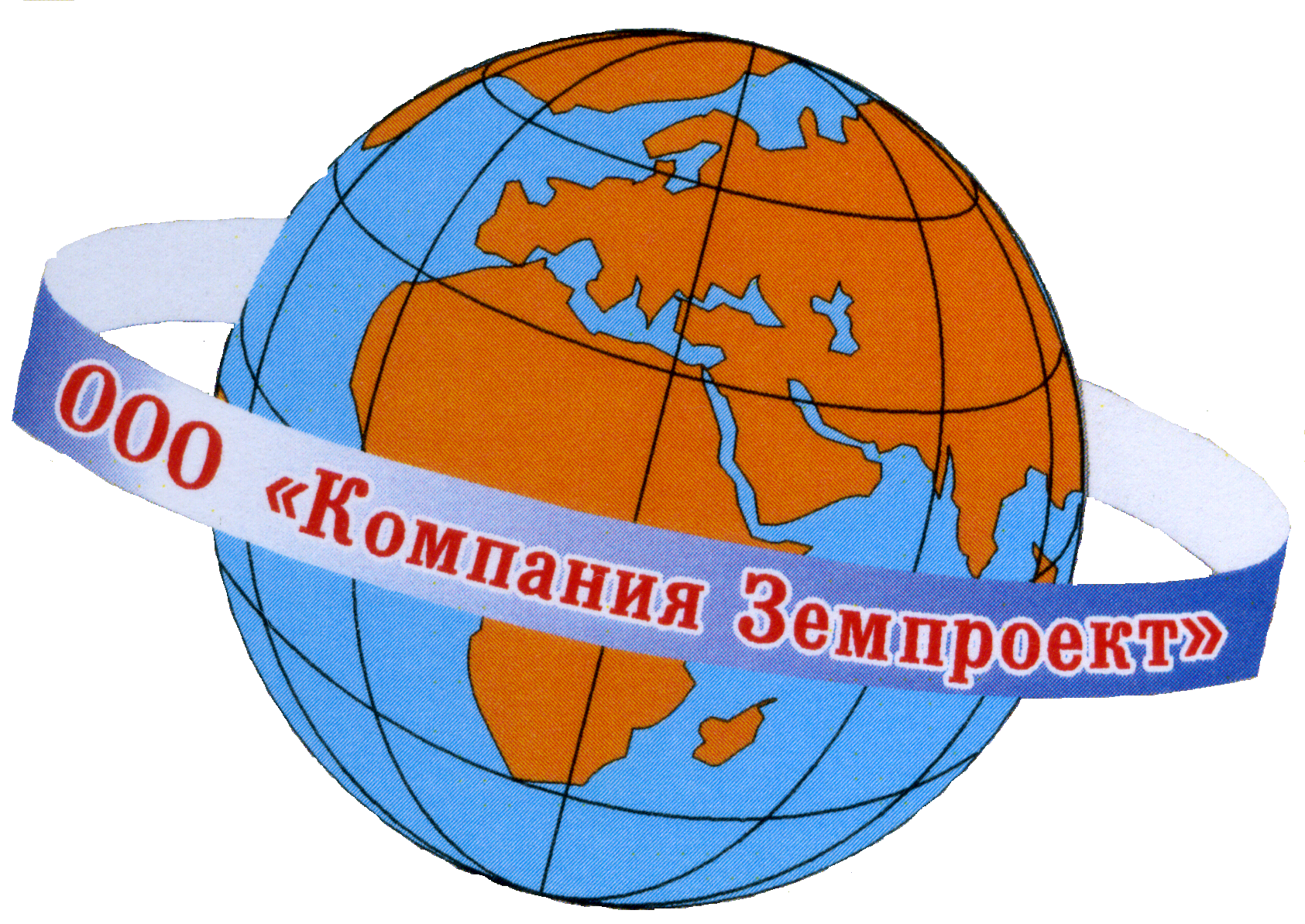 ООО «Компания Земпроект»РЕСПУБЛИКА АЛТАЙ
МУНИЦИПАЛЬНОЕ ОБРАЗОВАНИЕ
ОНГУДАЙСКИЙ РАЙОН
ИНИНСКОЕ СЕЛЬСКОЕ ПОСЕЛЕНИЕВНЕСЕНИЕ ИЗМЕНЕНИЙ  В ГЕНЕРАЛЬНЫЙ ПЛАННАСЕЛЕННЫХ ПУНКТОВ с. ИНЯ, с. МАЛЫЙ ЯЛОМАН                    с. МАЛАЯ ИНЯ, с. ИОДРО, с. ИНЕГЕНЬ, с. ЧУЙОЗЫ, с. АКБОМПОЯСНИТЕЛЬНАЯ ЗАПИСКА(Положения о территориальном планировании)БАРНАУЛ 2018РЕСПУБЛИКА АЛТАЙ МУНИЦИПАЛЬНОЕ ОБРАЗОВАНИЕ ОНГУДАЙСКИЙ РАЙОНИНИНСКОЕ СЕЛЬСКОЕ ПОСЕЛЕНИЕВНЕСЕНИЕ ИЗМЕНЕНИЙ  В ГЕНЕРАЛЬНЫЙ ПЛАННАСЕЛЕННЫХ ПУНКТОВ с. ИНЯ, с. МАЛЫЙ ЯЛОМАН                    с. МАЛАЯ ИНЯ, с. ИОДРО, с. ИНЕГЕНЬ, с. ЧУЙОЗЫ, с. АКБОМПОЛОЖЕНИЯ О ТЕРРИТОРИАЛЬНОМ ПЛАНИРОВАНИИПояснительная запискаЗаказчик: Сельская администрация  Ининского сельского поселения Онгудайского районаРеспублики АлтайДоговор: №134  от 09.04.2018 г.Исполнитель: ООО «Компания Земпроект»Руководитель проекта:Садакова Г.А._________________БАРНАУЛ 2018СЕЛЬСКИЙ СОВЕТ ДЕПУТАТОВ ИНИНСКОГО СЕЛЬСКОГО ПОСЕЛЕНИЯОНГУДАЙСКОГО РАЙОНА РЕСПУБЛИКИ АЛТАЙРЕШЕНИЕот «   » 	200_ г. №  	ОБ УТВЕРЖДЕНИИ ГЕНЕРАЛЬНОГО ПЛАНАВ целях создания условий для устойчивого развития муниципального образования Ининское сельское поселение, руководствуясь Градостроительным кодексом Российской Федерации, Федеральным законом от 06.10.2003 №131-ФЗ «Об общих принципах организации местного самоуправления в Российской Федерации», законодательством Республики Алтай, Уставом муниципального образования Ининское сельское поселение, учитывая протоколы публичных слушаний, заключение о результатах публичных слушаний по проекту генерального плана, сельский Совет депутатов Ининского сельского поселения Онгудайского района Республики АлтайРЕШИЛ:Утвердить генеральный план муниципального образования Ининское сельское поселение.Главе Ининского сельского поселения Онгудайского района Республики Алтай направить настоящее Решение и генеральный план муниципального образования Ининское сельское поселение Главе Республики Алтай и Главе муниципального образования «Онгудайский район».Решение вступает в силу со дня его опубликования.Контроль за исполнением настоящего Решения возложить на 	.Глава Ининского сельского поселения Онгудайского района Республики АлтайПриложение № 1к Решению сельского Совета депутатовот « 	» 	200_ г. №  	СОДЕРЖАНИЕ:ОБЩИЕ ПОЛОЖЕНИЯ	6ЦЕЛИ И ЗАДАЧИ ТЕРРИТОРИАЛЬНОГО ПЛАНИРОВАНИЯ	7Цели территориального планирования	7Задачи территориального планирования	7Пространственное развитие	7Развитие и регенерация жилых территорий	9Развитие общественных центров и объектов социальной инфраструктуры	9Реорганизация и развитие производственных территорий	10Развитие транспортной инфраструктуры	10Развитие инженерной инфраструктуры	10Улучшение экологической обстановки и охране окружающей среды	10Сохранение исторического и культурного наследия	10Предотвращение чрезвычайных ситуаций природного и техногенного характера	11Нормативное правовое обеспечение реализации генерального плана	11ПЕРЕЧЕНЬ	ОСНОВНЫХ	МЕРОПРИЯТИЙ	ПО	ТЕРРИТОРИАЛЬНОМУ ПЛАНИРОВАНИЮ И ПОСЛЕДОВАТЕЛЬНОСТЬ ИХ ВЫПОЛНЕНИЯ	12Мероприятия по развитию функционально-планировочной структуры	12Мероприятия по развитию основных функциональных зон для обеспечения размещения объектов капитального строительства	13Жилые зоны	13Зоны общественного центра	14Производственные зоны	15Зона транспортной инфраструктуры	16Зона инженерной инфраструктуры	17Рекреационные зоны	17Мероприятия	по	развитию	и	размещению	объектов	капитального строительства							18Размещение объектов жилищной сферы	18Развитие и размещение объектов социальной сферы	19Развитие и размещение объектов производственной сферы	20Развитие и размещение объектов транспортной инфраструктуры	21Развитие и размещение объектов инженерной инфраструктуры	22Мероприятия по охране окружающей среды, благоустройству и озеленению территории населенного пункта, использованию и охране лесов	27Мероприятия по улучшению качества атмосферного воздуха	27Мероприятия по охране водных объектов	28Мероприятия по охране и восстановлению почв	29Мероприятия по охране недр, минерально-сырьевые ресурсов, подземных вод	29Мероприятия	по	благоустройству,	озеленению	и	санитарной	очистке территорий							29Мероприятия по озеленению территории	29Мероприятия по санитарной очистке территории	30Мероприятия по предотвращению чрезвычайных ситуаций природного  и техногенного характера	30Мероприятия по предотвращению чрезвычайных ситуаций техногенного характера	30Мероприятия по предотвращению чрезвычайных ситуаций природного характера	31Мероприятия	по	нормативному	правовому	обеспечению	реализации генерального плана						33ОБЩИЕ ПОЛОЖЕНИЯНастоящее Положение о территориальном планировании муниципального образования Ининское сельское поселение (далее – Положение) подготовлено в соответствии со статьей 23 Градостроительного кодекса Российской Федерации, законодательством Республики Алтай в качестве текстовой части генерального плана муниципального образования Ининское сельское поселение, содержащей цели и задачи территориального планирования, перечень мероприятий по территориальному планированию с указанием последовательности их выполнения.Территориальное планирование муниципального образования Ининское сельское поселение (далее также – поселение, сельское поселение, муниципальное образование) осуществляется в соответствии с действующим федеральным законодательством и законодательством Республики Алтай, муниципальными правовыми актами и направлено на комплексное решение задач развития поселения и решение вопросов местного значения, установленных Федеральным законом от 06.10.2003 № 131-ФЗ «Об общих принципах организации местного самоуправления в Российской Федерации».Основные задачи генерального плана поселения:выявление проблем градостроительного развития территории поселения;определение основных направлений и параметров пространственного развития поселения, обеспечивающих создание инструмента управления развитием территории поселения на основе баланса интересов федеральных, республиканских и местных органов публичной власти;создание электронного генерального плана на основе новейших компьютерных технологий и программного обеспечения, а также требований к формированию ресурсов информационной системы обеспечения градостроительной деятельности.Генеральный план поселения устанавливает:функциональное зонирование территории поселения;характер развития поселения с определением подсистем социально-культурных и общественно-деловых центров;направления развития жилищного строительства за счет сноса ветхого и аварийного жилья, а также путем освоения незастроенных территорий;характер развития сети транспортной, инженерной, социальной и иных инфраструктур.Генеральный план поселения разработан на расчетный срок до 2038 года. Этапы реализации генерального плана, их сроки определяются органами местного самоуправления поселения исходя из складывающейся социально-экономической обстановки в поселении и республики, финансовых возможностей местного бюджета, сроков и этапов реализации соответствующих федеральных и республиканских целевых программ в части, затрагивающей территорию поселения, приоритетных национальных проектов.Реализация генерального плана поселения осуществляется в границах муниципального образования на основании плана реализации генерального плана, разрабатываемого в соответствии с законодательством о градостроительной деятельности и утверждаемого главой поселения в течение трех месяцев со дня утверждения генерального плана.План реализации генерального плана поселения является основанием для разработки и принятия муниципальных целевых градостроительных и иных программ развития поселения.1	ЦЕЛИ И ЗАДАЧИ ТЕРРИТОРИАЛЬНОГО ПЛАНИРОВАНИЯЦели территориального планированияТерриториальное планирование направлено на определение функционального назначения территорий Ининского сельского поселения исходя из совокупности социальных, экономических, экологических и иных факторов в целях:обеспечения устойчивого развития поселения;формирования благоприятной среды жизнедеятельности;развития	и	модернизации	инженерной,	транспортной	и	социальной инфраструктур;формирования	комплексной	инфраструктуры	поселения,	отвечающей современным требованиям, установленным действующим законодательством.Задачи территориального планированияПространственное развитиеПервой и основной задачей пространственного развития является создание благоприятной среды жизнедеятельности человека и условий для устойчивого развития поселения на перспективу путем достижения баланса экономических и экологических интересов.Эта задача включает в себя ряд направлений, к основным из которых относятся следующие:совершенствование	жилищной	политики	с	целью	улучшения	жилищных условий, определение территорий для жилищного строительства;создание доступной и высокоэффективной социальной сферы обслуживания населения, в том числе возможность получения квалифицированных услуг в сфере культуры, здравоохранения, социально-бытового обслуживания;усовершенствование внешних и внутренних транспортных связей как основы укрепления экономической сферы, а также развитие улично-дорожной сети;развитие	системы	инженерного	обеспечения	с	целью	предоставления качественных коммунальных услуг;обеспечение экологически устойчивого развития территории путем создания условий для сохранения уникального природно-ресурсного потенциала территории, выполнения территорией средоохранных, экологовоспроизводящих функций;увеличение инвестиционной привлекательности поселения, что повлечет за собой создание новых рабочих мест, повышение уровня жизни населения;создание условий для разнообразных видов отдыха, занятий спортом.Исходя из комплексного градостроительного анализа потенциала сельского поселения, генеральным планом определены основные пути решения задач пространственного развития поселения и населенного пункта, входящего в его состав:совершенствование	пространственной	структуры	территории	поселения	и населенного пункта;регенерация и развитие жилых территорий;развитие зоны общественного центра и объектов социальной инфраструктуры;реорганизация и развитие производственных территорий.Генеральным планом определены способы решения обозначенных задач пространственного развития поселения и населенного пункта, входящего в его состав.1.2.1.1 Совершенствование пространственной структуры территорий населенного пункта, входящего в состав поселенияРешениями генерального плана в целях совершенствования пространственной структуры территории поселения предусмотрены следующие мероприятия:переход развития поселения к структурной, функциональной и средовой реорганизации и обустройству территории;сохранение, развитие, визуальное раскрытие и акцентирование природно- ландшафтного каркаса территории поселения;структуризация	жилых,	производственных	и	природных	территорий, трансформация в соответствии с общей моделью планировочной структуры поселения.Баланс территории с. Иня с учетом планируемой границы населенного пункта (203га) составляет:жилая зона – 69 га;общественно-деловая зона – 26,4 га;зона производственного и коммунально-складского назначения – 1,4 га;зона инженерной инфраструктуры – 2,1 га;зона транспортной инфраструктуры с УДС – 38,6 га;рекреационная зона – 5,6 га;зона сельскохозяйственного использования – 0,4 га;зона специального назначения – 0,6 га;зона акваторий – 1,6 га;зона природных территорий – 57,3 га.Баланс территории с. Малая Иня с учетом планируемой границы населенного пункта (103 га) составляет:жилая зона – 33,1 га;общественно-деловая зона – 1,2 га;зона инженерной инфраструктуры – 0,1 га;зона транспортной инфраструктуры с УДС – 13,1 га;рекреационная зона – 0,3 га;зона сельскохозяйственного использования – 3,0 га;зона акваторий – 4,0 га;зона природных территорий – 48,2 га.Баланс территории с. Акбом с учетом планируемой границы населенного пункта(13 га) составляет:жилая зона – 4,4 га;общественно-деловая зона – 1,5 га;зона производственного и коммунально-складского назначения – 0,1 га;зона транспортной инфраструктуры с УДС – 3 га;рекреационная зона – 1,9 га;зона акваторий – 0,2 га;зона природных территорий – 1,9 га.Баланс территории с. Иодро с учетом планируемой границы населенного пункта(75 га) составляет:жилая зона – 32,1 га;общественно-деловая зона – 3,3 га;зона производственного и коммунально-складского назначения – 0,5 га;зона инженерной инфраструктуры – 0,4 га;зона транспортной инфраструктуры с УДС – 12,7 га;рекреационная зона – 4,4 га;зона акваторий – 2,2 га;зона природных территорий – 19,4 га.Баланс территории с. Инегень с учетом планируемой границы населенного пункта(76 га) составляет:жилая зона – 41 га;общественно-деловая зона – 5,2 га;зона производственного и коммунально-складского назначения – 0,4 га;зона инженерной инфраструктуры – 0,4 га;зона транспортной инфраструктуры с УДС – 14,3 га;рекреационная зона – 1,6 га;зона акваторий – 0,2 га;зона природных территорий – 12,9 га.Баланс территории с. Малый Яломан с учетом планируемой границы населенного пункта (62 га) составляет:жилая зона – 29 га;общественно-деловая зона – 2,3 га;зона производственного и коммунально-складского назначения – 1,7 га;зона инженерной инфраструктуры – 0,6 га;зона транспортной инфраструктуры с УДС – 13,4 га;рекреационная зона – 0,6 га;зона сельскохозяйственного использования – 0,8 га;зона специального назначения – 0,4 га;зона акваторий – 0,9 га;зона природных территорий – 12,3 га.Развитие и регенерация жилых территорийОсновными задачами по развитию и реорганизации жилых территорий являются:развитие жилых территорий за счёт повышения эффективности использования и качества среды освоенных территорий, комплексной реконструкции территорий с повышением плотности их застройки в пределах нормативных требований, обеспечения их дополнительными ресурсами инженерных систем и объектами транспортной и социальной инфраструктуры;развитие жилых территорий за счёт освоения внутрипоселковых территориальных резервов путём формирования жилых комплексов на свободных от застройки территориях, отвечающих социальным требованиям доступности объектов обслуживания, общественных центров, объектов досуга, требованиям безопасности и комплексного благоустройства;увеличение объемов комплексной реконструкции и благоустройства жилых территорий, капитального ремонта жилых домов, ликвидация аварийного и ветхого жилищного фонда;вынос территории  жилых  кварталов из санитарно-защитных  зон  объектов с негативным воздействием на окружающую среду, не соответствующих нормативным требованиям по отношению к застройке этих территорий;формирование многообразия жилой застройки, удовлетворяющее запросам различных групп населения.Развитие общественных центров и объектов социальной инфраструктуры Основными задачами по развитию общественного центра и объектовсоциальной инфраструктуры являются:упорядочение сложившихся общественных центров и наполнение их объектами общественно-деловой, социальной инфраструктуры;организация деловых зон, включающих объекты досуга, обслуживания и торговли;формирование	в	общественном	центре	благоустроенных	и	озелененных пешеходных пространств.Реорганизация и развитие производственных территорийОсновными задачами по реорганизации и развитию производственных территорий являются:упорядочение и благоустройство территорий существующих производственных и коммунально-складских объектов;определение перспективных территорий под развитие производственных и коммунально-складских объектов.Развитие транспортной инфраструктурыОбеспечение качественного транспортного обслуживания населения путем совершенствования внутренних и внешних транспортных связей, реализуемого по следующим направлениям:создание новых и модернизация существующих базовых объектов транспортной инфраструктуры;повышение	качества	внутренних	транспортных	связей	за	счет совершенствования всего транспортного каркаса и отдельных его элементовРазвитие инженерной инфраструктурыОсновными задачами по развитию инженерной инфраструктуры являются:создание новых и модернизация существующих базовых объектов инженерной инфраструктуры;развитие систем инженерных коммуникаций в сложившейся застройке с учетом перспектив развития.Улучшение экологической обстановки и охране окружающей среды Обеспечение    благоприятных    условий    жизнедеятельности    настоящего   ибудущих поколений жителей поселения, сохранение и воспроизводство природныхресурсов, переход к устойчивому развитию.Охрана	от	неблагоприятного	антропогенного	воздействия	основных компонентов природной среды:атмосферного воздуха;поверхностных и подземных вод;почв, растительности.Сохранение исторического и культурного наследияОсновными	задачами	по	сохранению	объектов	историко-культурного наследия являются:обеспечение физической сохранности объекта культурного наследия;обеспечения сохранности объекта культурного наследия в его исторической среде на сопряженной с ним территории;установление режима использования территории объекта культурного наследия.Предотвращение чрезвычайных ситуаций природного и техногенного характераОсновными задачами по предотвращению чрезвычайных ситуаций природного и техногенного характера являются:предупреждение возникновения и развития чрезвычайных ситуаций;снижение риска возможных негативных последствий чрезвычайных ситуаций на объекты производственного, жилого и социального назначения, а также окружающую среду, по средствам разработки мероприятий.Нормативное правовое обеспечение реализации генерального плана Основными задачами по нормативному правовому обеспечению реализациигенерального плана поселения являются:обеспечение контроля за реализацией генерального плана поселения;разработка муниципальных правовых актов в области градостроительных и земельно-имущественных отношений;внедрение в практику предоставления земельных участков из состава земель муниципальной собственности на территории поселения для целей строительства и целей, не связанных со строительством, процедуры торгов (конкурсов, аукционов).	ПЕРЕЧЕНЬ ОСНОВНЫХ МЕРОПРИЯТИЙ ПО ТЕРРИТОРИАЛЬНОМУ ПЛАНИРОВАНИЮ И ПОСЛЕДОВАТЕЛЬНОСТЬ ИХ ВЫПОЛНЕНИЯМероприятия по развитию функционально-планировочной структурыГенеральным планом проведено зонирование территории поселения.В	границах	поселения	за	пределами	границ	населённых	пунктов установлены следующие функциональные зоны:общественно-деловая зона;зона производственного и коммунально-складского назначения;зона объектов инженерной инфраструктуры;зона транспортной инфраструктуры;рекреационная зона;зона сельскохозяйственного использования;зона специального назначения;зона акваторий;зона природных территорий;зона объектов культурного наследия.В границах населенных пунктов, входящих в состав поселения, установлены следующие функциональные зоны:зона индивидуальной жилой застройки;малоэтажной жилой застройки;зона сельскохозяйственного использования;общественно-деловая зона;зона производственного и коммунально-складского назначения;зона инженерной инфраструктуры;зона транспортной инфраструктуры;зона специального назначения;зона акваторий;зона природных территорий;рекреационная зона.В основу планировочной структуры поселения положена сложившаяся планировка территорий и существующий природный каркас.Архитектурно - планировочные решения генерального плана села Иня основаны на сложившейся планировочной структуре, с учетом ранее принятых градостроительных решений, а также ограничивающих территориальное развитие села природных факторов: реки Катунь и сложного рельефа местности. Планировочная структура, предлагаемая проектом, представлена как единый селитебный комплекс, формируемый на принципах компактности, экономичности и комфортности проживания. Основной композиционной осью села является улица Мира пересекающая весь населенный пункт с юга на север, на юге она переходит в улицу Новая, а на севере - в улицу Энергетиков.Архитектурно - планировочные решения генерального плана села Малая- Иня основаны на сложившейся планировочной структуре, с учетом ранее принятых градостроительных решений, а также ограничивающих территориальное развитие села природных факторов: реки Иня и сложного рельефа местности. Основной композиционной осью села является улица Центральная, пересекающая весь населенный пункт с запада на восток.Архитектурно - планировочные решения генерального плана села Иодро основаны на сложившейся планировочной структуре, с учетом ранее принятых градостроительных решений, а также ограничивающих территориальное развитиесела природных факторов: двух рек и сложного рельефа местности. Основной композиционной осью села является улица Центральная пересекающая весь населенный пункт с юга-востока на северо-запад. Природными структурными элементами являются река Чуя с западной стороны и река Ядрушка с северной.Планировочная структура села Инегень разделена на две части и обусловлена расположением вдоль реки Катунь и прохождением через населенный пункт с запада на восток реки Верхний Инегень, которая делит село на две половины.Планировочная структура села Акбом обусловлена расположением его между рекой Чуя и автомобильной дорогой федерального значения М52 "Чуйский тракт"В основу планировочной структуры населенного пункта Малый Яломан положена сложившаяся планировка территорий и существующий природный каркас. Населенный пункт расположен на берегу реки Катунь, которая ограничивает его развитие в северном направлении. Общественный центр размещен в центральной части населенного пункта.Планировочная структура села Чуйозы обусловлена расположением его вблизи автомобильной дороги федерального значения М52 "Чуйский тракт».Генеральным планом предлагается:переход развития поселения к функциональной и средовой реорганизации и обустройству территории в планируемых границах;повышение интенсивности использования селитебных территорий за счет упорядочения транспортного каркаса застроенной территории, повышения плотности застройки, сноса ветхого фонда и строительства на его месте нового, с сохранением исторически сложившейся системы кварталов и их функционального назначения;развитие и совершенствование сложившихся общественных центров населенных пунктов, насыщение их объектами обслуживания;структуризация жилых, производственных и природных территорий, трансформация в соответствии с общей моделью планировочной структуры;сохранение и развитие природно-ландшафтного каркаса, образующего природоохранную и рекреационную функциональную структуру территории поселения.Мероприятия по развитию основных функциональных зон для обеспечения размещения объектов капитального строительстваЖилые зоныГенеральным планом предусмотрены мероприятия по развитию зон жилой индивидуальной застройки с целью создания комфортной среды жизнедеятельности.Село ИняРазвитие застройки планируется за счет регенерации существующего жилищного фонда – реконструкции либо сноса ветхого жилья и строительство новых благоустроенных домов. На расчетный срок предусматривается освоение свободных территорий в южной части села под строительство кварталов индивидуальной застройки, а так же предлагаются резервные территории в северной и южной частях для жилых кварталов за расчетный срок.На указанных территориях предусмотрено проведение мероприятий по инженерной подготовке.Село Малая ИняРазвитие застройки планируется за счет регенерации существующего жилищного фонда – реконструкции либо сноса ветхого жилья и строительство новых благоустроенных домов.На указанных территориях предусмотрено проведение мероприятий по инженерной подготовке.Село ИодроРазвитие застройки планируется за счет регенерации существующего жилищного фонда – реконструкции либо сноса ветхого жилья и строительство новых благоустроенных домов. На расчетный срок предусматривается освоение свободных территорий в южной части села под строительство кварталов индивидуальной застройки, а так же предлагаются резервные территории в северной и южной частях для жилых кварталов за расчетный срок.На указанных территориях предусмотрено проведение мероприятий по инженерной подготовке.Село ИнегеньРазвитие застройки планируется за счет регенерации существующего жилищного фонда – реконструкции либо сноса ветхого жилья и строительство новых благоустроенных домов. Резервные территории предлагаются в северной и восточной частях для жилых кварталов за расчетный срок.На указанных территориях предусмотрено проведение мероприятий по инженерной подготовке.Село АкбомРазвитие застройки планируется за счет регенерации существующего жилищного фонда – реконструкции либо сноса ветхого жилья и строительство новых благоустроенных домов.На указанных территориях предусмотрено проведение мероприятий по инженерной подготовке.Село Малый ЯломанРазвитие застройки планируется за счет регенерации существующего жилищного фонда – реконструкции либо сноса ветхого жилья и строительство новых благоустроенных домов. На расчетный срок предусматривается освоение свободных территорий в южной части села под строительство кварталов индивидуальной застройки, а так же предлагаются резервные территории в западной части для жилых кварталов за расчетный срок.На указанных территориях предусмотрено проведение мероприятий по инженерной подготовке.Село ЧуйозыРазвитие застройки планируется за счет регенерации существующего жилищного фонда – реконструкции либо сноса ветхого жилья и строительство новых благоустроенных домов.Зоны общественного центраГенеральным планом предусмотрены мероприятия по формированию общественно-деловых зон с целью повышения уровня социально-бытового и культурно-досугового обслуживания населения.Село ИняОбщественно-деловая зона формируется в центральной части села, вдоль основного транспортного направления по улице Мира. Развитие общественного центра предусмотрено посредством строительства клуба с библиотекой, магазина.Село Малая ИняОбщественно-деловая зона формируется в центральной части села, на смыкании улиц Центральная и Подгорная. Развитие общественного центра предусмотрено посредством строительства детского сада и размещения спортивной площадкиСело ИодроОбщественно-деловая зона формируется в центральной части села, вдоль основного транспортного направления по улице Центральной. Развитие общественного центра предусмотрено посредством строительства начальной школы, детского сада библиотеки с отделением сбербанка, магазина, кафе, пожарного депо, а так же размещением спортивной площадки. Село ИнегеньОбщественно-деловая зона формируется в центральной части села, вдоль основного транспортного направления и вдоль улицы Центральная. Развитие общественного центра предусмотрено посредством строительства дополнительного корпуса Инегеньского сельского клуба с библиотекой, магазина, почты с отделением сбербанка, пожарного депо. Так же предусматривается реконструкция Инегеньского сельского клуба и недействующего магазина.Село АкбомОбщественно-деловая зона формируется в центральной части села, вдоль основного транспортного направления по улице Акбомская. Размещение объектов социального назначения не предусмотрено. Предусмотрено развитие туристической зоны в юго-восточной части.Село Малый ЯломанОбщественно-деловые зоны формируются в западной, восточной и центральной части села, вдоль основного транспортного направления. Развитие общественного центра предусмотрено посредством строительства детского сада, магазина и пожарного депо. Село ЧуйозыОбщественно-деловая зона формируется в центральной части села, вдоль основного транспортного направления. Развитие общественного центра предусмотрено посредством строительства административного здания с медпунктом, торговых киосков, детских образовательных учреждений.Производственные зоныГенеральным планом запланирована структурная и технологическая реорганизация существующих производственных и коммунально-складских территорий, обеспечивающая соблюдение нормативных размеров санитарно- защитных зон от расположенных на них объектов.Село ИняНа территории села Иня не запланировано размещение производственных и коммунально-складских объектов. За границей населенного пункта в южном направлении предусмотрено размещение трех пилорам.Село Малая ИняНа территории села Малая Иня не запланировано размещение производственных и коммунально-складских объектов.Село ИодроНа территории села Иодро запланировано размещение пилорамы в восточной части населенного пункта. Село ИнегеньНа территории села Инегень не запланировано размещение производственных и коммунально-складских объектов, за исключением сохраняемой пилорамы в северо-западной части.Село АкбомНа территории села Акбом не запланировано размещение производственных и коммунально-складских объектов. За границей населенного пункта в восточном направлении предусмотрено размещение пилорамы.Село Малый ЯломанВ селе Малый Яломан предложено резервирование территории под размещение производственных и коммунально-складских объектов в западной части, а так же сохранение уже существующего склада и овощехранилища в восточной части населенного пункта. За границей населенного пункта в восточном направлении предусмотрено сохранение существующего склада.Зона транспортной инфраструктурыПроектом генерального плана предусмотрены мероприятия по формированию зон транспортной инфраструктуры Ининское сельского поселения с целью повышению качества обслуживания транзитного транспорта и повышения уровня транспортной инфраструктуры села.Ининское сельское поселениеФормирование зон транспортной инфраструктуры под размещение:Автомобильных дорог общей сети:автомобильных дорог II технической категории;автомобильных дорог IV технической категории. Объектов транспорта инфраструктуры:АЗС.с. ИняФормирование зон под размещение улично-дорожной сети:автомобильных дорог II категории;второстепенных улиц в жилой застройке;проездов.Объектов транспорта инфраструктуры:СТО.с. ИодроФормирование зон под размещение улично-дорожной сети:основные улицы в жилой застройке;второстепенных улиц в жилой застройке;проездов.с. Малая ИняФормирование зон под размещение улично-дорожной сети:второстепенных улиц в жилой застройке;проездов.с. Малый ЯломанФормирование зон под размещение улично-дорожной сети:основные улицы в жилой застройке;второстепенных улиц в жилой застройке;проездов.с. АкбомФормирование зон под размещение улично-дорожной сети:второстепенных улиц в жилой застройке.с. ИнегеньФормирование зон под размещение улично-дорожной сети:основные улицы в жилой застройке;второстепенных улиц в жилой застройке;проездов.Зона инженерной инфраструктурыГенеральным планом предусмотрены мероприятия, направленные на повышение благоприятных условий жизнедеятельности человека, на ограничение негативного воздействия хозяйственной и иной деятельности на окружающую среду на территории населенных пунктов по всем направлениям инженерного обеспечения. Мероприятия предусмотрены с учетом существующего состояния объектов инженерной инфраструктуры и с учетом прогноза изменения численности населения.На территории поселения и входящих в него населенных пунктов запланирована реконструкция существующих и строительство новых сетей и объектов: водоснабжения, водоотведения, электроснабжения, газоснабжения и связи.Сельское поселениеНа территории Ининского сельского поселения Онгудайского района запланировано формирование зон под объекты инженерной инфраструктуры:канализационные очистные сооружения;водопроводные очистные сооружения.Рекреационные зоныСело ИняПредусматривается организация рекреационных зон. На территории села Иня запланировано благоустройство общественного центра и благоустройство прибрежной территории рек Катунь и Иня, санитарно-защитное озеленение коммунально-складской зоны и организация зеленых шумозащитных полос вдоль автомобильной дороги второй технической категории.Село Малая ИняПредусматривается организация рекреационных зон. На территории села Малая Иня запланировано благоустройство общественного центра и благоустройство прибрежной территории реки Иня.Село ИодроПредусматривается организация рекреационных зон. На территории села Иодро запланировано благоустройство общественного центра и благоустройство прибрежной территории реки Чуя, санитарно-защитное озеленение коммунально- складской зоны.Село ИнегеньПредусматривается организация рекреационных зон. На территории села Инегень запланировано благоустройство общественного центра и благоустройство прибрежной территории реки Верхний Инегень, санитарно-защитное озеленение коммунально-складской зоны.Село АкбомПредусматривается организация рекреационных зон. На территории села Акбом запланировано благоустройство общественного центра и благоустройство прибрежной территории реки Чуя, санитарно-защитное озеленение коммунально- складской зоны.Село Малый ЯломанПредусматривается организация рекреационных зон. На территории села Малый Яломан запланировано благоустройство общественного центра и благоустройство прибрежной территории реки Катунь, санитарно-защитное озеленение коммунально-складской зоны.Мероприятия по развитию и размещению объектов капитального строительстваРазмещение объектов жилищной сферыОсновными решениями генерального плана в жилищной сфере являются:с. Иняувеличение средней жилищной обеспеченности до 30 кв. м на человека (прирост 19,2 кв. м/чел.);новое индивидуальное жилищное строительство в объеме не менее 18,9 тыс. кв. м (прирост в 2 раза);упорядочение существующей территории жилой застройки с увеличением площади жилых территорий до 48,5 га в том числе: индивидуальная жила застройка – 47,1 га (рост на 21%) и малоэтажная жилая застройка - 1,4 га (рост на 100%);определение	перспективных	территорий	под	застройку	индивидуальными жилыми домами в северной и южной частях населенного пункта в объеме 21 га.с. Малая Иняувеличение средней жилищной обеспеченности до 30 кв. м на человека (прирост 15,7 кв. м/чел.);новое индивидуальное жилищное строительство в объеме не менее 4,7 тыс. кв.  м (124% от существующего жилфонда);упорядочение существующей территории жилой застройки с увеличением площади жилых территорий до 33,1 га (прирост на 16,5%).с. Иодроувеличение средней жилищной обеспеченности до 30 кв. м на человека (прирост 14,3 кв. м/чел.);новое индивидуальное жилищное строительство в объеме не менее 4,9 тыс. кв.  м (104% от существующего жилфонда);упорядочение существующей территории жилой застройки с увеличением площади жилых территорий до 25,8 га (прирост на 15%);определение	перспективных	территорий	под	застройку	индивидуальными жилыми домами в южной и восточной частях населенного пункта в объеме 6,3 га.с. Малый Яломанувеличение средней жилищной обеспеченности до 30 кв. м на человека (прирост 17 кв. м/чел.);новое индивидуальное жилищное строительство в объеме не менее 4,8 тыс. кв.  м (137% от существующего жилфонда);упорядочение существующей территории жилой застройки с сокращением площади жилых территорий до 22,7 га (уменьшение на 6%);определение	перспективных	территорий	под	застройку	индивидуальными жилыми домами в юго-западной части населенного пункта в объеме 6,3 га.с. Инегеньувеличение средней жилищной обеспеченности до 30 кв. м на человека (прирост 13,8 кв. м/чел.);новое индивидуальное жилищное строительство в объеме не менее 3,7 тыс. кв.  м (90% от существующего жилфонда);упорядочение существующей территории жилой застройки с увеличением площади жилых территорий до 32,6 га (прирост на 3%);определение перспективных территорий под застройку индивидуальными жилыми домами в восточной, южной и северной частях населенного пункта в объеме 8,3 га.с. Акбомувеличение средней жилищной обеспеченности до 30 кв. м на человека (прирост 9,8 кв. м/чел.);новое индивидуальное жилищное строительство в объеме не менее 0,1 тыс. кв.  м (25% от существующего жилфонда);упорядочение существующей территории жилой застройки с сокращением площади жилых территорий до 4,4 га (уменьшение на 4%).Развитие и размещение объектов социальной сферыГенеральным планом предусмотрены следующие мероприятия по развитию и размещению объектов социальной сферы:Строительство объектов социально-бытового назначения:с. Инякомплекс «клуб на 300 мест – библиотека на 3 тыс. единиц хранения –отделение сберегательного банка на 1 операционное место»;четыре магазина суммарной мощностью 170 кв. м торговой площади (3 объекта по 40 и 1 на 50);с. Малая Иняспортивная площадка.с. Иодродетский сад на 20 мест;начальная школа на 24 учащихся;спортивная площадка;библиотека на 2 тыс. ед. хранения в комплексе с отделением сберегательного банка на 1 операционное место;магазин на 50 кв. м торговой площади;кафе на 15 мест;пожарное депо на 2 автомобиля.с. Малый Яломан- детский сад на 20 мест;пожарное депо на 2 автомобиля.с. Инегенькорпус сельского клуба на 45 мест в комплексе с библиотекой на 1,6 тыс. ед. хранения;магазин на 40 кв. м торговой площади;почта в комплексе с отделением сберегательного банка;пожарное депо на 2 автомобиля.с. Чуйозы- административное здание с медпунктом; - торговые киоски;-  детские образовательные учреждения.Реконструкция объектов:с. Инегеньнедействующего магазина с целью восстановления функционального значения;Развитие и размещение объектов производственной сферыТерритория МОК концу расчетного срока территория производственного и коммунально- складского назначения должна составить порядка 9,85 га (рост на 13%), животноводства – 1,7 га (сокращение в 19 раз).Генеральный план включает в себя следующие мероприятия:строительство информационного центра;строительство предприятия по переработке и реализации кожсырья и шерсти.с. ИняК концу расчетного срока территория производственного и коммунально- складского назначения должна сократиться на 100%.С	целью	исключения	попадания	жилья	в	СЗЗ	генеральным	планом предусмотрен вынос трех пилорам за границы населенного пункта.с. Малая ИняПроектом	размещение	объектов	производственного	назначения	не предусмотрено.с. ИодроПеренос пилорамы в целях исключения попадания жилья в СЗЗ.К концу расчетного срока территория производственного и коммунально- складского назначения должна составить порядка 0,2 га (без изменений).с. Малый ЯломанК концу расчетного срока территория производственного и коммунально- складского назначения должна составить порядка 1,7 га (рост в 6 раз).Размещение объектов производственного назначения не предусмотрено.с. ИнегеньК концу расчетного срока территория производственного и коммунально- складского назначения должна составить порядка 0,4 га (без изменений).Размещение объектов производственного назначения не предусмотрено.с. АкбомРазмещение объектов производственного назначения не предусмотрено.сети:Развитие и размещение объектов транспортной инфраструктурыВнешний транспортПроектом предусмотрены следующие изменения во внешней транспортнойстроительство автомобильных дорог местного значения с капитальным типомпокрытия (асфальтобетонное), II технической категории, общей протяженностью 7,9 км, (в последствии будет осуществлен перевод в федеральную собственность);реконструкция участка автомобильной дороги федерального значения «М52 Чуйский тракт» с капитальным типом покрытия (асфальтобетонное), II технической категории, общей протяженностью 66,8 км;строительство участка автомобильной дороги местного значения на УстьКокса, с капитальным типом покрытия (асфальтобетонное), IV технической категории, общей протяженностью 22,1 км (1 очередь 10,5 км);строительство автомобильных дорог местного значения, носящих подъездной характер к объектам капитального строительства, расположенным на территории муниципального образования, с капитальным типом покрытия (асфальтобетонное), IV технической категории, общей протяженностью 9,3 км;строительство автомобильных дорог местного значения, носящих подъездной характер к объектам капитального строительства, расположенным на территории муниципального образования, с переходным типом покрытия (укрепленные каменные материалы), IV технической категории, общей протяженностью 4,6 км.Улично-дорожная сеть и поселковый транспортПроектом генерального плана предусмотрено совершенствование улично- дорожной сети села путем реализации мероприятий по реконструкции существующих и строительству новых улиц и дорог.Таблица 1.Общие показатели улично-дорожной сети населенных пунктов Ининского сельского поселенияОбъекты транспортной инфраструктурыПроектом	генерального	плана	по	размещению	объектов	транспорта предусматривается:Ининское сельское поселениестроительство 7 автодорожных мостов, один через р. Катунь в югозападной части поселения, два через р. Катунь восточнее и южнее с. Малый Яломан, один через р. Катунь западней с. Инегень, три через р. Чуя севернее и южнее и один на юго-востоке с. Иодро;реконструкция 2 автодорожных мостов, один западнее с. Иня, второй восточнее с. Малый Яломан.с. Инястроительство СТО мощностью 3 поста в северной части села (1 очередь);реконструкция 3 автодорожных мостов, два через р. Иня в южной части села, один через р. Катунь в северной части села (в связи с изменением границ с. Иня автодорожный мост переходит на территорию села).с. Малая Инястроительство 2 автодорожных мостов через р. Иня в западной части села;реконструкция автодорожного моста через р. Иня в восточной части села.с. Инегеньстроительство 2 автодорожных мостов через р. Катунь в южной части села.с. Иодростроительство автодорожного моста через р. Катунь в западной части села.Развитие и размещение объектов инженерной инфраструктурыУчитывая прогнозы изменения численности населения и существующее состояние объектов инженерной инфраструктуры, генеральным планом предусматривается ряд мероприятий, направленных на повышение уровня инженерного обеспечения территории поселения по всем направлениям инженерного обеспеченияВодоснабжениеВ населённых пунктах, входящих в состав Ининского сельского поселения предусмотрены мероприятия по развитию системы водоснабжения.На территории с. Иня предусмотрено:выполнить гидрогеологическую разведку с последующим утверждением эксплуатационных запасов подземных вод для целей водоснабжения;строительство нового водозаборного узла в северо-восточной части населенного пункта из подземного источника производительностью 340 м3/сут, с установкой блочной водопроводной очистной станции – 330 м3/сут;строительство магистральных кольцевых водопроводных сетей из полиэтиленовых труб 110-160 мм, общей протяженностью магистральных линий 11,85 км.На территории с. Иодро:выполнить гидрогеологическую разведку с последующим утверждением эксплуатационных запасов подземных вод для целей водоснабжения;строительство нового водозаборного узла в северо-восточной части населенного пункта из подземного источника производительностью 100 м3/сут, с установкой блочной водопроводной очистной станции – 95 м3/сут;строительство магистральных кольцевых водопроводных сетей из полиэтиленовых труб 110 мм, общей протяженностью магистральных линий 4,24 км.На территории с. Акбом:обеспечить привозной водой объемом 1 м3/сут из с. Иодро.На территории с. Инегень:выполнить гидрогеологическую разведку с последующим утверждением эксплуатационных запасов подземных вод для целей водоснабжения;строительство нового водозаборного узла в северо-восточной части населенного пункта из подземного источника производительностью 80 м3/сут, с установкой блочной водопроводной очистной станции – 75 м3/сут;строительство магистральных кольцевых водопроводных сетей из полиэтиленовых труб 110 мм, общей протяженностью магистральных линий 5,75 км.На территории с. Малая Иня:выполнить гидрогеологическую разведку с последующим утверждением эксплуатационных запасов подземных вод для целей водоснабжения;строительство нового водозаборного узла в северо-восточной части населенного пункта из подземного источника производительностью 105 м3/сут, с установкой блочной водопроводной очистной станции – 100 м3/сут;строительство магистральных кольцевых водопроводных сетей из полиэтиленовых труб 110-160 мм, общей протяженностью магистральных линий 7,21 км.На территории с. Малый Яломан:выполнить	гидрогеологическую	разведку	с	последующим	утверждением эксплуатационных запасов подземных вод для целей водоснабжения;строительство нового водозаборного узла в северо-восточной части населенного пункта из подземного источника производительностью 90 м3/сут, с установкой блочной водопроводной очистной станции – 85 м3/сут;строительство	магистральных	кольцевых	водопроводных	сетей	из полиэтиленовых труб 110 мм, общей протяженностью магистральных линий 3,75 км.Водоотведение (канализация)В населённых пунктах, входящих в состав сельского поселения Ининское предусмотрены мероприятия по развитию системы водоотведения.На территории с. Иня предусмотрено:строительство	канализационных	очистных	сооружений	(КОС)	южнее населенного пункта производительностью 355 м3/сут;строительство канализационной насосной станции (КНС) в центральной части населенного пункта производительностью 250 м3/сут;строительство магистральных сетей водоотведения диаметром 160-200 мм общей протяженностью 7,55 км.На территории с. Иодро:строительство КОС юго-восточнее населенного пункта производительностью 75м3/сут;устройство септиков и выгребов полной заводской готовности. Вывоз сточных вод обеспечить специализированными машинами со сливом на площадке канализационных очистных сооружений.На территории с. Акбом:устройство септиков и выгребов полной заводской готовности. Вывоз сточных вод обеспечить специализированными машинами со сливом на площадке канализационных очистных сооружений с. Иодро.На территории с. Инегень:строительство КОС северо-западнее населенного пункта производительностью60 м3/сут;устройство септиков и выгребов полной заводской готовности. Вывоз сточных вод обеспечить специализированными машинами со сливом на площадке канализационных очистных сооружений.На территории с. Малая Иня:устройство септиков и выгребов полной заводской готовности. Вывоз сточных вод обеспечить специализированными машинами со сливом на площадке канализационных очистных сооружений с. Иня.На территории с. Малый Яломан:строительство КОС восточнее населенного пункта производительностью 70м3/сут;устройство септиков и выгребов полной заводской готовности. Вывоз сточных вод обеспечить специализированными машинами со сливом на площадке канализационных очистных сооружений.ТеплоснабжениеМероприятия по развитию системы газоснабжения Ининского сельского поселения предлагаются в течение срока реализации проекта, а также связанные с изменением планировочной структуры входящих в его состав населенных пунктов.с.Акбомустановка автономных источников теплоснабжения – индивидуальных газовых котлов.с. Ингеньперевод индивидуальных котельных школы и ФАП на газ;установка автономных источников теплоснабжения – индивидуальных газовых котлов.с. Иодростроительство индивидуальных газовых котельных школы и детсада;установка автономных источников теплоснабжения – индивидуальных газовых котлов.с. Иняперевод индивидуальных котельных школы – интерната, детсада, Ининской средней общеобразовательной школы и остальных административных и общественных зданий на газ;строительство	индивидуальных	газовых	котельных	профессионального училища №65 и средней общеобразовательной школы.установка автономных источников теплоснабжения – индивидуальных газовых котлов.с.Малая Иняперевод индивидуальной котельной МалоИнинского СК на газ;строительство индивидуальной газовой котельной детсада.с.Малый Яломанперевод индивидуальной котельной МалоЯломанского СК с внешкольными учреждениями на газ;строительство индивидуальной газовой котельной школы, детсада.ГазоснабжениеМероприятия по развитию системы газоснабжения Ининского сельского поселения предлагаются в течение срока реализации проекта, а также связанные с изменением планировочной структуры входящих в его состав населенных пунктов.Для	развития	централизованной	системой	газоснабжения	необходимо выполнить:с. Инястроительство	газопроводов	среднего	давления	диаметром	110	мм, протяженностью 7,8км;строительство газорегуляторного пункта производительностью 761 м3/час.с. Иодростроительство газорегуляторного пункта производительностью 116 м3/час.с.Акбомстроительство газорегуляторного пункта производительностью 17,6 м3/час. На территории МО необходимо выполнить следующие мероприятия:Связь и информатизацияДля	развития	системы	связи	генеральным	планом	предусмотрены следующие мероприятия:МОреконструкция телевизионного ретранслятора-5 шт.прокладка волоконно-оптической линии связи протяженностью 70,5 км.c. ИняДля	развития	системы	связи	генеральным	планом	предусмотрены следующие мероприятия:реконструкция существующей АТС с увлечением монтированной номерной емкости до 840 абонентских номеров.с.Малый ЯломанДля	развития	системы	связи	генеральным	планом	предусмотрены следующие мероприятия:строительство телевизионного ретранслятора-1 шт.ЭлектроснабжениеВ населённых пунктах, входящих в состав сельского поселения Ининское предусмотрены мероприятия по развитию системы электроснабжения.На территории с. Акбом предусмотрено:строительство проектных воздушных линий электропередачи напряжением 10кВ, общей протяжённостью - 0,5 км;строительство 1-ой трансформаторной подстанции класса 10/0,4 кВ, мощностью160 кВА.На территории с. Иодро предусмотрено:строительство проектных воздушных линий электропередачи напряжением 10кВ, общей протяжённостью - 2,15 км;строительство 3-х проектных трансформаторных подстанций класса 10/0,4 кВ различной мощности от 100-250 кВА;реконструкция 2-х действующих трансформаторных подстанций класса 10/0,4кВ с доведением мощности до 160 кВА;сохранение существующих сетей электроснабжения напряжением 10 кВ, общей протяженностью 0,3 км.На территории с. Инегень предусмотрено:строительство проектных воздушных линий электропередачи напряжением 10кВ общей протяжённостью - 1,88 км;строительство 3-х трансформаторных подстанций класса 10/0,4 кВ мощностью от 100 до 160 кВА;реконструкция 2-х действующих трансформаторных подстанций класса 10/0,4кВ с доведением мощности до 160 кВА;сохранение существующих сетей электроснабжения напряжением 10 кВ, общей протяженностью 0,28 км.На территории с. Малый Яломан предусмотрено:строительство проектных воздушных линий электропередачи напряжением 10кВ общей протяжённостью - 1,35 км;строительство 2-х трансформаторных подстанций класса 10/0,4 кВ мощностью от 100 до 250 кВА;реконструкция 4-х действующих трансформаторных подстанций класса 10/0,4кВ с доведением мощности до 160 кВА;сохранение существующих сетей электроснабжения напряжением 10 кВ, общей протяженностью 0,5 км.На территории с. Иня предусмотрено:строительство проектных воздушных линий электропередачи напряжением 10кВ общей протяжённостью - 6,0 км;строительство трансформаторных подстанций класса 10/0,4 кВ, в количестве 9-ти шт. мощностями от 100 до 400 кВА;реконструкция 2-х действующих трансформаторных подстанций класса 10/0,4кВ с доведением мощности от 160 до 2х250 кВА;сохранение существующих и действующих объектов электроснабжения в границах населённого пункта, в количестве 5-ти трансформаторных подстанций 10/0,4 кВ, а также существующих сетей электроснабжения напряжением 10 кВ, общей протяженностью 2,17 км.На территории с. Малая Иня предусмотрено:строительство проектных воздушных линий электропередачи напряжением 10кВ общей протяжённостью - 1,23 км;строительство трансформаторных подстанций класса 10/0,4 кВ, в количестве 5-ти шт. различной мощности;реконструкция 2-х действующих трансформаторных подстанций класса 10/0,4кВ с доведением мощности от 160 до 2х250 кВА;сохранение существующих сетей электроснабжения напряжением 10 кВ, общей протяженностью 1,5 км.Мероприятия	по	охране	окружающей	среды,	благоустройству	и озеленению территории населенного пункта, использованию и охране лесовМероприятия по улучшению качества атмосферного воздухаГенеральным	планом	предусмотрены	следующие	мероприятия	по улучшению качества атмосферного воздуха:разработка проектов установления санитарно-защитных зон (СЗЗ) для источников загрязнения атмосферного воздуха, организация СЗЗ, их благоустройство и озеленение;в целях сокращения суммарных выбросов в атмосферу стационарными источниками выделения предлагается: внедрение и реконструкция пылегазоочистного оборудования, механических и биологических фильтров на всех производственных и инженерных объектах на территории (фермы, асфальто-бетонный завод, предприятие по переработке и реализации кожсырья и шерсти, производственная база "Ойрот") использование высококачественных видов топлива, соблюдение технологических режимов работы, исключающих аварийные выбросы промышленных токсичных веществ;разработка проектов установления санитарно-защитных зон промышленных предприятий и других источников загрязнения атмосферного воздуха, водоемов, почвы;создание	и	благоустройство	санитарно-защитных	зон	промышленных предприятий и других источников загрязнения атмосферного воздуха, водоемов, почвы;оборудование	автозаправочных	станций,	расположенных	на	территории сельского поселения системой закольцовки паров бензина;перевод котельных на газовое топливо;благоустройство, озеленение улиц и населенного пункта в целом;Для	снижения	влияния	на	состояние	атмосферы	автотранспорта необходимо:полное прекращение использования этилированного бензина;создание сети пунктов диагностического контроля и регулировки транспортных средствусовершенствование системы государственного контроля за экологическими параметрами автотранспорта в процессе эксплуатации;усовершенствование системы платежей за загрязнение атмосферы, с целью экономического стимулирования снижения указанных выбросов, распространение его действия на владельцев индивидуального автотранспорта;оптимизация транспортных потоков в населенных пунктах.С целью уменьшения воздействия загрязнения на атмосферный воздух на территории сельского поселения установлены санитарно-защитные зоны от следующих объектов и территорий:с.ИнегеньПилорама- 100 м;с.АкбомПилорама- 100 м;с. ИняПилорама-100 м;Понизительная подстанция ПС 110/10 кВ «Ининская»	- 50 м;Пекарня- 50 м;Кладбище- 50 м;Станция технического обслуживания- 50 м;Автозаправочная станция- 50 м;Канализационная насосная станция- 20 м;с. ИодроДорожно-ремонтное строительное управление- 100 м;Пилорама- 100 м;с. Малый ЯломанКладбище- 50 м;Овощехранилище- 50 м;Склад- 50 м;Сельское поселение ИнинскоеСкотомогильник закрываемый- 1000 м;Асфальто-бетонный завод- 500 м;Канализационные очистные сооружения - 300, 200 м;Пилорама- 100 м;Предприятие по переработке и реализации кожсырья и шерсти- 100 м;Производственная база "Ойрот"- 100 м;Автозаправочная станция – 50 м;Причал- 50 м;Склад- 50 м;Кладбище- 50 м;Мероприятия по охране водных объектовГенеральным планом предусмотрены следующие мероприятия по восстановлению и предотвращению загрязнения водных объектов:организация и благоустройство водоохранных зон и прибрежных защитных полос водных объектов;расчистка прибрежных территорий рек;прекращение сброса неочищенных сточных вод на рельеф и в реки;строительство канализационных очистных сооружений;организация контроля уровня загрязнения поверхностных вод;разработка планов мероприятий и инструкции по предотвращению аварий на объектах, представляющих потенциальную угрозу загрязнения;усовершенствование	системы	сбора	и	отвода	поверхностных	стоков	и технологии очистки сточных вод.Мероприятия по охране и восстановлению почвДля обеспечения охраны и рационального использования почвы необходимо предусмотреть комплекс мероприятий по ее рекультивации. Рекультивации подлежат земли, нарушенные при:разработке месторождений полезных ископаемых;прокладке	трубопроводов,	строительстве	и	прокладке	инженерных	сетей различного назначения;складировании и захоронении промышленных, бытовых и прочих отходов;ликвидации последствий загрязнения земель.Генеральным планом предусмотрены следующие мероприятия по восстановлению и охране почв:выявление и ликвидация несанкционированных свалок, захламленных участков с последующей рекультивацией территории;контроль за качеством и своевременностью выполнения работ по рекультивации нарушенных земель;проведение технической рекультивации земель нарушенных при строительстве и прокладке инженерных сетей;рекультивация территории ликвидируемых свалок ТБО, расположенных восточнее с.Малый Яломан, южнее с.Иня, севернее с.Малая Иня, севернее с.Инегень и юго-восточнее с.Иодро;Мероприятия по охране недр, минерально-сырьевые ресурсов, подземныхводГенеральным планом предусмотрены следующие мероприятия по охранеминерально-сырьевых ресурсов и подземных вод:организация контроля уровня загрязнения грунтовых вод;разработка проекта установления границ поясов ЗСО подземных источников водоснабжения;мониторинг степени очистки сточных вод на канализационных очистных сооружениях;организация на проектируемом полигоне твердых бытовых отходов, расположенном севернее с.Иня и юго-восточнее с.Иодро системы  мониторинга  состояния грунтовых вод, создание контрольных колодцев или скважин в санитарно- защитной зоне полигона.Мероприятия по благоустройству, озеленению и санитарной очистке территорийМероприятия по озеленению  территории Главные направления озеленения рассматриваемой территории:создание системы зеленых насаждений;сохранение естественной древесно-кустарниковой растительности;восстановление растительного покрова в местах сильной деградации зеленых насаждений;проектирование придорожных полос из пылезадерживающих пород деревьев вдоль автомобильных дорог;целенаправленное формирование крупных насаждений, устойчивых к влиянию антропогенных и техногенных факторов;посадка	газонов	на	площадях,	не	занятых	дорожным	покрытием,	для предотвращения образования пылящих поверхностей.организация	дополнительных	озелененных	площадей	за	счет	озеленения санитарно-защитных зон.Организация системы зеленых насаждений сельского поселения включают:участки озеленения общего пользования;участки озеленения ограниченного пользования (зеленые насаждения на участках жилых массивов, учреждений здравоохранения, промышленных предприятий, пришкольных участков, детских садов);участки специального назначения (озеленение санитарно-защитных, территорий вдоль дорог).Мероприятия по санитарной очистке территорииГенеральным	планом	предусмотрены	следующие	мероприятия	по санитарной очистке территории населенного пункта:сбор, транспортировка, обезвреживание и утилизация всех видов отходов;сбор, удаление и обезвреживание специфических отходов;уборка территорий от мусора, смета, снега;Генеральным	планом	предусмотрены	следующие	мероприятия	по санитарной очистке территории:организация планово-регулярной системы очистки населенных пунктов, своевременного сбора и вывоза всех бытовых отходов (включая уличный смет), их обезвреживание;выявление	несанкционированных	свалок	с	последующей	рекультивацией территории;закрытие скотомогильников, не соответствующих санитарным нормам и правилам, расположенных севернее с.Малая Иня, юго-восточнее с.Иодро и севернее с.Иня;Мероприятия по предотвращению чрезвычайных ситуаций природного и техногенного характераМероприятия по предотвращению чрезвычайных ситуаций техногенного характераГенеральным планом предусмотрены следующие мероприятия по предотвращению чрезвычайных ситуаций:обеспечение	санитарно-защитной	зоны	и	противопожарного	разрывов	от автозаправочных станций, расположенных на территории сельского поселения;оснащение территорий автозаправочных станций современным оборудованием, предотвращающим возникновение чрезвычайных ситуаций;контроль	за	состоянием	емкостей	на	автозаправочных	станциях,	замена поврежденного коррозией оборудования;применение изоляционных покрытий на территории автозаправочных станций, исключающих попадание нефтепродуктов в почву;обеспечение охранных зон газопроводов высокого давления и газорегуляторных пунктов;строгое соблюдение противопожарных нормативов и требований;формирование аварийных подразделений обеспеченных соответствующими машинами и механизмами, мощными средствами пожаротушения;На объектах повышенной опасности (котельных) необходимо установка автоматического контроля концентрацией опасных веществ и систем автоматической сигнализации о повышении допустимых норм. Автоматические системы регулирования, блокировок, аварийной остановки котельного оборудования работают в соответствии с установленными параметрами при аварийном превышении которых происходит автоматическая аварийная остановка котлов.Предотвращение	образования	взрыво-	и	пожароопасной	среды	на	объектахтеплоснабжения обеспечивается:применением герметичного производственного оборудования;соблюдением норм технологического режима;контролем состава воздушной среды и применением аварийной вентиляции.установлением	в помещениях котельных сигнализаторов взрывоопасных концентраций.С целью предотвращения ЧС на канализационных сооружениях необходимо проведение следующих мероприятий:планово-предупредительные ремонты оборудования и сетей;замена и модернизация морально устаревшего технологического оборудования;установление дополнительной запорной арматуры.Надежность водоснабжения населенного пункта обеспечивается при проведении следующих мероприятий:защита	водоисточников и резервуаров чистой воды от радиационного, химического и бактериологического заражения;усиление	охраны	водоочистных	сооружений,	котельных	города	и	др. жизнеобеспечивающих объектов;наличие резервного электроснабжения;заменой	устаревшего	оборудования	на	новое,	применение	новых технологий производства;обучения	и	повышения	квалификации	работников	предприятий; созданием аварийного запаса материалов.Для заблаговременной подготовки к ликвидации производственных аварий необходимо выявить потенциально опасные объекты и для каждого разработать варианты возможных аварий, установить масштабы последствий, планы их ликвидации, локализации поражения, эвакуации населения.Мероприятия по предотвращению чрезвычайных ситуаций природного характераИз природных стихийных бедствий наиболее вероятными являются лесные пожары, сильные осадки, гололедные явления, оползень, землетрясение.Обильное количество осадков и неорганизованный поверхностный сток на территории способствуют интенсивному развитию эрозии. Она проявляется как в руслах постоянных водотоков, так и в сухих руслах временных.В связи с этим проектом предусмотрено выполнение противоэрозионного регулирования территории путем максимального сохранения почвенного покрова и растительности, регулирования и укрепления русел, щелей и балок, укрепления подрезанных склонов подпорными стенками, регулирования стока поверхностных и дождевых вод.Для предотвращения эрозии бортов береговых склонов, днища балок и рек необходимо выполнить берегоукрепительные работы:Устройство обвалования прибрежной части рек;Укрепление откосов одерновкой, откосными плитами или мощением;Профилирование склонов для предотвращения задержки ливневых и талых вод;Укрепление берегов и рек одерновкой, мощением;Укрепление склонов посевом трав, редкой посадкой деревьев и кустарников для проветривания и быстрого осушения склонов.Опасность для территории представляют лесные пожары, для тушения которых предлагается организация опорных пунктов. Кроме специализированных формирований (пожарных, горноспасательных, медиков), в случае аварий должно быть задействовано трудоспособное население и воинские части. Опыт выполнения спасательных работ показал эффективность использования вертолетов.Меры по предотвращению пожароопасных ситуаций включают:усиление противопожарных мероприятий в местах массового сосредоточения людей;контроль за соблюдением правил пожарной безопасности;устройство противопожарных резервуаров, минерализованных полос;разработку оперативного плана тушения лесных пожаров;разъяснительную и воспитательную работу.Затопление поверхностными водами происходит при паводках, при выпадении большого количества осадков и во время снеготаянии.В целях защиты проектируемой территории от затоплений и подтоплений необходимо:искусственное повышение поверхности территорий;устройство дамб обвалования;берегоукрепление опасных участков;отсыпка территорий, подверженных затоплению паводковыми водами;регулирование стока и отвода поверхностных и подземных вод;устройство дренажных систем и отдельных дренажей;регулирование русел и стока рек;проведение агролесомелиорации.Для предотвращения негативных воздействий гололеда на территории необходимо предусмотреть установку емкостей для песка. Предотвращения развития гололедных явлений на дорожных покрытиях территории осуществляют районные дорожно- эксплуатационные участки.Территория поселения расположена в районе с сейсмической активностью 8-9 баллов, что предполагает возможность опасного землетрясения, с целью защиты территории от разрушений предлагается комплекс мероприятий:усиление фундаментных конструкций и основания;усиление стен, рам, вертикальных связей для обеспечения восприятия усилий от расчетных сейсмических воздействий;увеличение	жесткости	дисков	перекрытия,	надежности	соединения	их элементов, устройство или усиление антисейсмических поясов;обеспечение связей между стенами различных направлений, между стенами и перекрытиями;усиление элементов соединения сборных конструкций стен;изменение конструктивной схемы здания, в том числе путем введения системы дополнительных конструктивных элементов.размещение парков, садов, открытых спортивных площадок и других свободных от застройки участков в зонах с наибольшей степенью риска;строительство зданий и сооружений в соответствии с нормами сейсмостойкости;На	территориях,	неблагоприятных	в	сейсмическом	отношении,	могут размещаться:предприятия с оборудованием, расположенным на открытых площадках;одноэтажные производственные и складские здания с числом работающих до 50человек и не содержащие ценного оборудования;одноэтажные сельскохозяйственные здания;прочие здания и сооружения, разрушение которых не связано с гибелью людей и утратой ценного оборудования.Проектная документация по повышению сейсмостойкости здания до соответствующей расчетной сейсмичности строительной площадки разрабатывается на основе анализа проектной документации на эксплуатируемое здание (сооружение) и материалов детального натурного обследования основания и конструктивных элементов здания.Решение о восстановлении или усилении здания должно приниматься с учетом его физического и морального износа, назначения и социально- экономической целесообразности мероприятий по восстановлению или усилению на основе материалов строительной экспертизы.Противолавинные мероприятия включают:проведение профилактических мероприятий (организация службы мониторинга, прогноза и оповещения, искусственно регулируемый сброс лавин);строительство лавинопредотвращающих сооружений (снегоудерживающие заборы стенки, щиты, решетки, мосты), террасирование склонов, агролесомелиорация, снеговыдувающие панели (дюзы), кольктафели);строительство лавинозащитных сооружений (направляющие сооружения (стенки, искусственные русла, лавинорезы, клинья), тормозящие и останавливающие (надолбы, холмы, траншеи, дамбы, пазухи), пропускающие (галереи, навесы, эстакады)Противооползневые и противообвальные мероприятия включают:изменение рельефа и формы склона в целях повышения его устойчивости;искусственное понижение уровня подземных вод;агролесомелиорацию;закрепление грунтов различными способами;строительство удерживающих сооружений (подпорные стены, свайные конструкции и столбы, анкерные крепления; поддерживающие стены, контрфорсы, опояски, облицовочные стены, пломбы).В случае технической невозможности или нецелесообразности активной защиты следует предусматривать мероприятия пассивной защиты (повышение устойчивости защищаемых сооружений к обтеканию их оползнем, улавливающие сооружения и устройства, противообвальные галереи и др.)Мероприятия по нормативному правовому обеспечению реализации генерального планаГенеральным планом предусмотрены следующие мероприятия по достижению поставленных задач нормативно-правового обеспечения реализации генерального плана и устойчивого развития поселения:подготовка и утверждение плана реализации генерального плана поселения;подготовка и утверждение правил землепользования и застройки поселения;подготовка и утверждение проектов планировки и межевания территории поселения.№ п/пПоказателиЕд.изм.Кол-вос. Иняс. Иняс. Иняс. ИняПротяженность улично-дорожной сетикм / м219,1/121100В том числе:км / м2 км / м2км / м2 км / м21автомобильная дорога II технической категории;основные улицы в жилой застройке (1 очередь);км / м2 км / м2км / м2 км / м23,1/234002/11800- второстепенные улицы в жилой застройке (1 очередь);км / м2 км / м2км / м2 км / м213(5,0)/79600- проездыкм / м2 км / м2км / м2 км / м21/6300с. Иодрос. Иодрос. Иодрос. ИодроПротяженность улично-дорожной сетикм / м26,7/40600В том числе:км / м2км / м2 км / м22- основные улицы в жилой застройке (1 очередь);км / м2км / м2 км / м22,1(2,1)/12900- второстепенные улицы в жилой застройке;км / м2км / м2 км / м24,2/25200- проездыкм / м2км / м2 км / м20,4/2500с. Малая Иняс. Малая Иняс. Малая Иняс. Малая ИняПротяженность улично-дорожной сетикм / м29,1/53900В том числе:км / м2км / м2 км / м23- основные улицы в жилой застройке (1 очередь);км / м2км / м2 км / м24/23700- второстепенные улицы в жилой застройке (1 очередь);км / м2км / м2 км / м24,4(3,0)/26200- проездыкм / м2км / м2 км / м20,7/4000с. Малый Яломанс. Малый Яломанс. Малый Яломанс. Малый Яломан4Протяженность улично-дорожной сетикм / м27,1/134004В том числе:1,4(1,4)/8600№ п/пПоказателиЕд.изм.Кол-воосновные улицы в жилой застройке (1 очередь);второстепенные улицы в жилой застройке;проездыкм / м2 км / м2км / м23,8/38000,9/1000с. Акбомс. Акбомс. Акбомс. Акбом5Протяженность улично-дорожной сетикм / м20,504/32505В том числе:второстепенные улицы в жилой застройке (1 очередь);проездыкм / м2 км / м20,5(0,5)/30000,04/250с. Инегеньс. Инегеньс. Инегеньс. Инегень6Протяженность улично-дорожной сетикм / м27,7/443506В том числе:основные улицы в жилой застройке (1 очередь);второстепенные улицы в жилой застройке;проездыкм / м2 км / м2 км / м22,5(2,5)/152004,8/289000,4/250строительствогазопроводовсреднегодавлениядиаметром110мм,протяженностью 1,7 км;строительство газорегуляторного пункта производительностью 240 м3/час.с. Ингеньстроительство газорегуляторного пункта производительностью 240 м3/час.с. Ингеньстроительство газорегуляторного пункта производительностью 240 м3/час.с. Ингеньстроительство газорегуляторного пункта производительностью 240 м3/час.с. Ингеньстроительство газорегуляторного пункта производительностью 240 м3/час.с. Ингеньстроительство газорегуляторного пункта производительностью 240 м3/час.с. Ингеньстроительство газорегуляторного пункта производительностью 240 м3/час.с. Ингеньстроительствогазопроводовсреднегодавлениядиаметром110мм,протяженностью 2,1 км;строительство газорегуляторного пункта производительностью 120 м3/час.с.Малая Инястроительство газорегуляторного пункта производительностью 120 м3/час.с.Малая Инястроительство газорегуляторного пункта производительностью 120 м3/час.с.Малая Инястроительство газорегуляторного пункта производительностью 120 м3/час.с.Малая Инястроительство газорегуляторного пункта производительностью 120 м3/час.с.Малая Инястроительство газорегуляторного пункта производительностью 120 м3/час.с.Малая Инястроительство газорегуляторного пункта производительностью 120 м3/час.с.Малая Инястроительствогазопроводовсреднегодавлениядиаметром110мм,протяженностью 3,3 км;с.Малый Яломанстроительствогазопроводовсреднегодавлениядиаметром110мм,протяженностью 1,2 км;строительствогазопроводоввысокогодавлениядиаметром400мм,протяженностью 80 км;строительствогазопроводоввысокогодавлениядиаметром108мм,протяженностью 3,1 км;